							ALLEGATO D)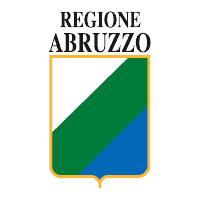 REGIONE ABRUZZODIPARTIMENTO LAVORO-SOCIALEDICHIARAZIONE RIPRESA TIROCINIO A SEGUITO DI SOSPENSIONEConvenzione Rif. data  	 Progetto Formativo Rif. data____________________Soggetto promotore _________________________________________________________, con sede in Regione /Provincia autonoma_______________________________________________________________ nel comune di ___________________________________ (Provincia di ____________) in via ________________________________________________________ n. ______ CF/P.IVA ________________________________________________________ rappresentato da ______________________________________ nato/a a _____________________ il __/__/_____ in qualità di ____________________________________ ivi domiciliato per la carica CF __________________________________________; Soggetto ospitante_____________________________________________________________, sede legale Stato/Regione /Provincia autonoma__________________________________ Comune _____________________ (Provincia di ____________) in via _______________ n. ______ CF/P.IVA ________________________________________________________ rappresentato da ____________________________________ nato/a a ______________________ il __/__/_____ in qualità di ____________________________________ ivi domiciliato per la carica CF__________________________________________; Tirocinante:Cognome e nome ____________________________________________________________ nato/a a___________________________ il __/__/____ residente in ___________________________ (prov.____) via__________________________n. _____ cap. _______ tel. ____________________ domiciliato in (indicare se differente da residenza) ____________________________ via________________________________________________________ n. ____ cap. __________ titolo di studio ______________________________________ CF: __________________________Il rappresentante legale del soggetto ospitante, ai sensi degli artt. 46 e 47 del D.P.R. 445/2000, consapevole della responsabilità e delle conseguenze civili e penali previste, ai sensi dell’art. 76 dello stesso decreto, in caso di dichiarazioni mendaci, con la sottoscrizione del presente documentoDICHIARA Data inizio del tirocinio        /         /         Data prefissata di conclusione del tirocinio     / 	/ 	Periodo di sospensione del tirocinio dal 	/         / 	      al    _    /        / 	Motivazione della sospensione: ______________________________Data ripresa tirocinio dopo sospensione___/____/____/Data aggiornata di conclusione del tirocinio     / 	/ 	di aver verificato la regolare estensione della copertura assicurativa INAIL e della polizza responsabilità civile inserite nel progetto formativo per l’intera durata dell’attività fino al nuovo termine fissato nel presente documento;di garantire assistenza e tutoraggio al tirocinante come da progetto formativo fino alla scadenza del recupero dell’attività prevista dal progetto formativo;di assicurare l’assolvimento, nei termini di legge, della proroga della comunicazione obbligatoria (Unilav), ai sensi dell’art. 4-bis del D.lgs 21.04.2000 n. 181.Luogo _______________ data_________________	Il Soggetto Ospitante	firma_ 	_ 	_PER RICEVUTA: Il Soggetto Promotore_________Il/la Tirocinante_______SI ALLEGA:󠄾 Nuovo calendario□ Nuovo registro presenze󠄾 Altro (specificare)_________PER